SECTOR MATERIALSDispar desempeño de las acciones del sector en la semana en el mercado local.ALUA cierra en $ 52,10 abajo el -2.62% respecto de la semana anterior.ERAR-TXAR cotiza en $ 54,10 con suba de 1.50%El oro cierra en us$ 1.840,70 la onza troy (1 oz troy = 31.10 gramos) con suba de  3.30%.VALE cierra muy positiva en N.Y y en Buenos Aires.El cedear que la representa cierra en $ 1.164 subiendo 5.77% respecto del cierre semanal anterior y en N.Y. cierra en us$ 16.03 con suba de 8.79%.Estamos comprados en ALUA, TXAR y VALE.Nos mantenemos vendidos en ORO.EVOLUCION DE LOS ACTIVOS EN LA SEMANA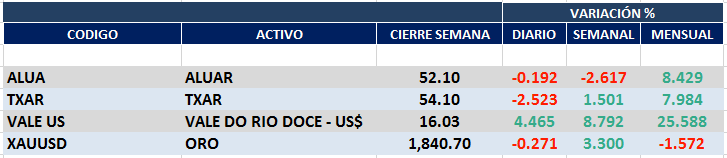 ALUA (Cierre al 04/12/2020 $ 52,10)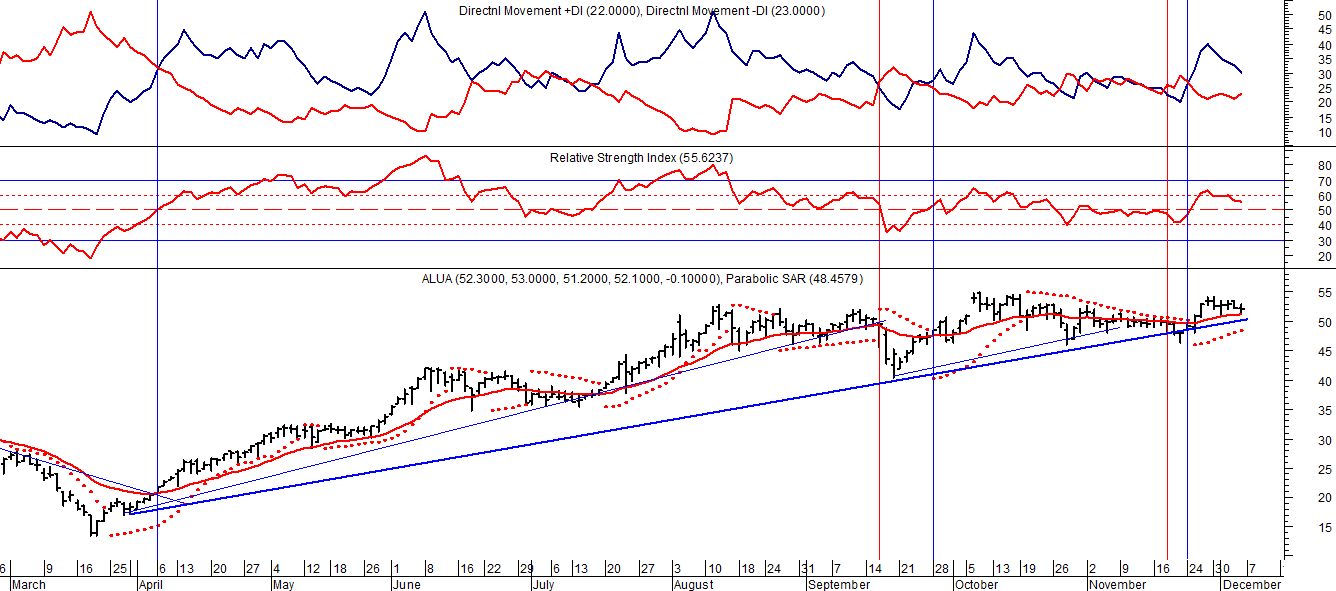 TXAR (Cierre al 04/12/2020 54,10)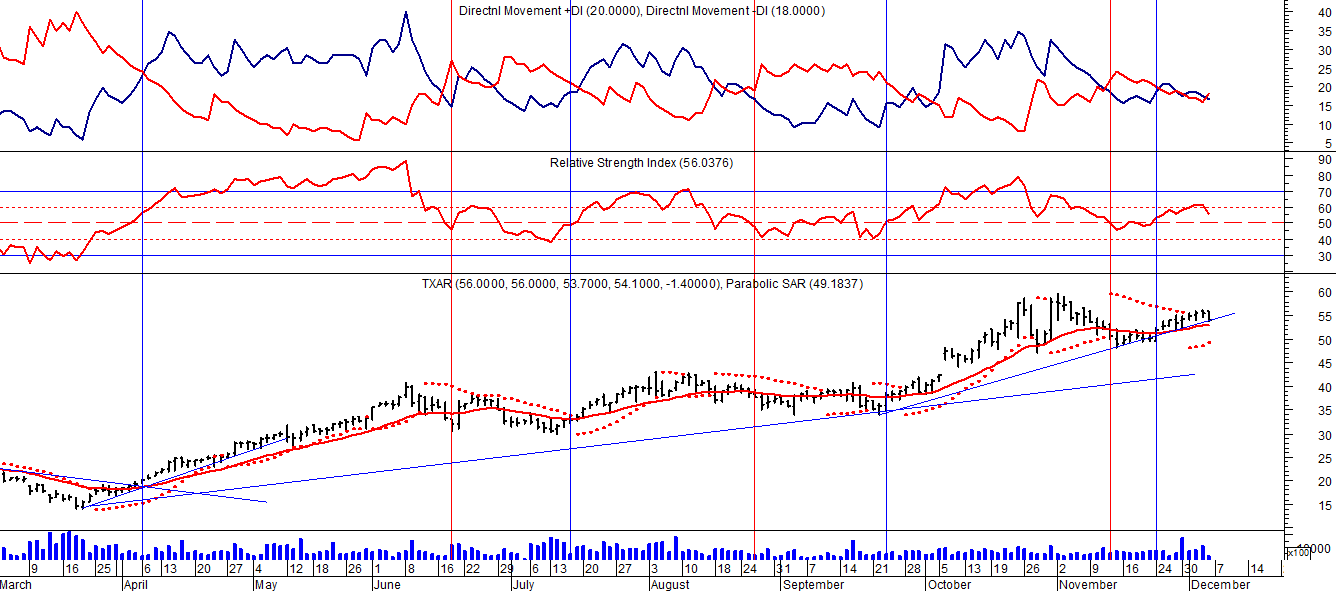 Señal de compra el 09/09 en $ 13,00.Señal de venta el 24/01 en $ 24,00.Señal de compra el 06/04 en $ 20,00.Señal de venta el 26/06 en $37,00.Señal de compra el 17/04 en $34,00.Señal de venta el 26/08 en $ 38,00.Señal de compra el 24/09 en $ 39,00.Señal de venta el 12/11 en $ 50,00.Señal de compra 24/11 en $ 52,00.ORO (Cierre al 04/12/2020 US$ 1.840,70) 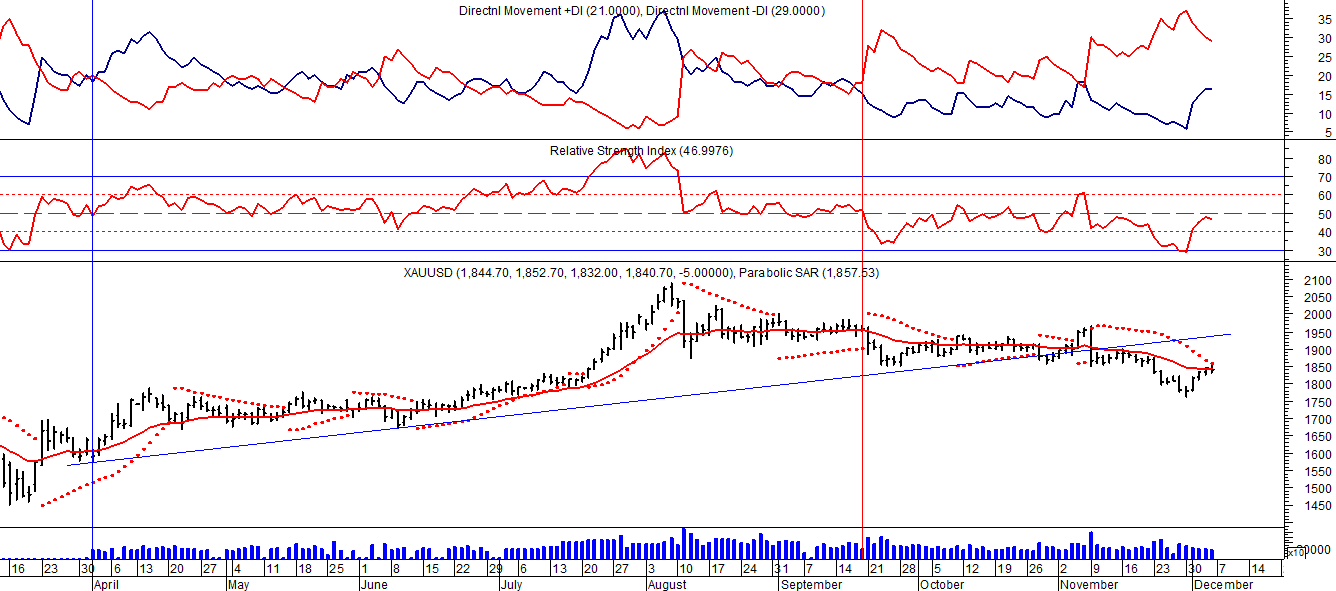 VALE ADR (Cierre al 04/12/2020 US$ 16.03) 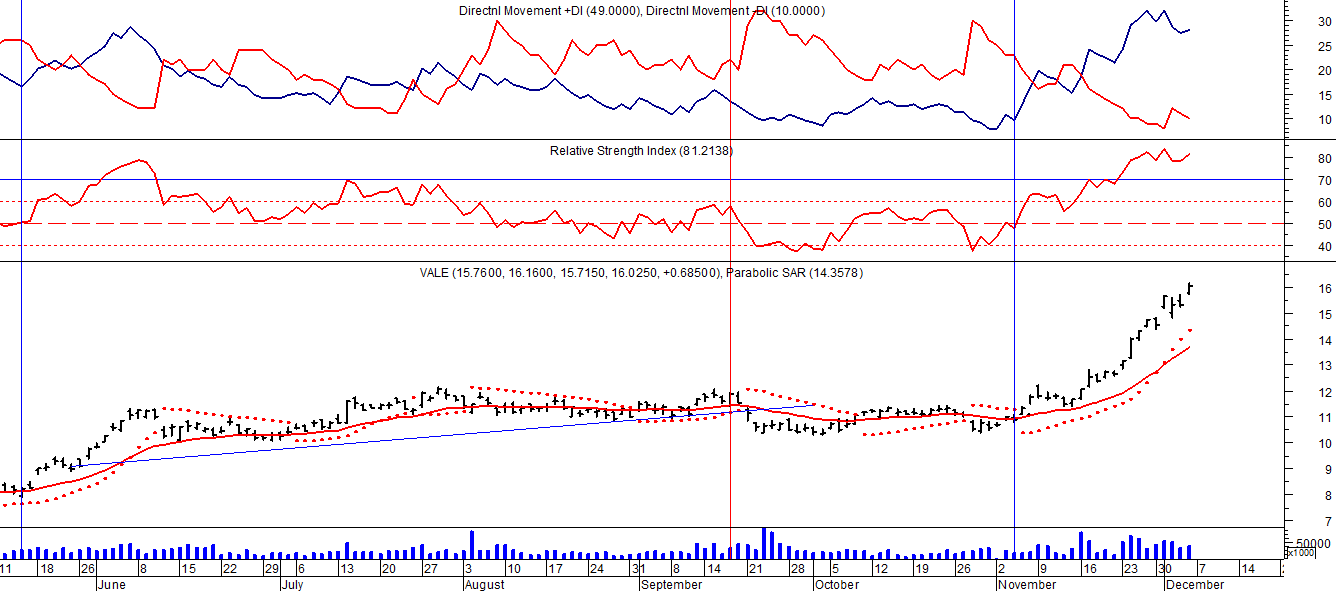 Señal de compra el 24/05 en us$ 12.00.Señal de venta el 24/07 en us$ 13.50.Señal de compra el 15/10 en us$ 11.50.Señal de venta el 11/11 en us$ 11.60.Señal de compra el 21/11 en us$ 11.40.Señal de venta el 24/01 en us$ 13.00.Señal de compra el 05/05 en us$ 8.50.Señal de venta el 21/09 en us 11.00.Señal de compra el 08/10 en us$ 11.00.Señal de venta el 27/10 en us$ 11.00.Señal de compra el 05/11 en us$ 11.00.